СУ „Никола Йонков Вапцаров”, гр.Хаджидимово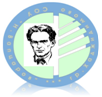 Тел: 0879400555e-mail: vaptsarov_hdm@abv.bgИНСТРУКТАЖ НА МЕДИЦИНСКОТО ЛИЦЕВЪВ ВРЪЗКА С  ОРГАНИЗИРАНЕТО И ПРОВЕЖДАНЕТО НА РАБОТНИЯ ПРОЦЕС В УСЛОВИЯТА НА ПАНДЕМИЯ ОТ COVID-19Следи за проявени признаци на неразположения у ученици, като същите се настаняват в стаята за изолиране на лица със симптоми и се уведомят родителите. Инструктира и осъществява контрол над хигиенистите и служителите в училищния стол.Медицинското лице съдейства на обслужващия персонал при поддържане на хигиената в помещенията и спазване на указанията на Министерството на здравеопазването. Взема участие при дезинфекцирането на чиновете и бравите на класните стаи по време на голямото междучасие.Изисква от родителите информация за здравословното състояние на учениците.Поддържа постоянна връзка с лекуващите лекари на учениците и изисква документ за здравословното им състояние.Да се запознае и да следи за стриктно спазване на насоките за работа в системата на училищното образование през учебната 2020/2021 година в условията на COVID-19.Да се запознае със списъка на заболявания при деца, при които се препоръчва различна от дневнатаформа на обучение, поради установен по-висок риск от СOVID-19, който е поместен в Насоките за работа в системата на училищното образование през учебната 2020/2021 година в условията на COVID-19.Носене на лични предпазни средства (маски или шлемове).Носенето на маска или шлем е задължително:- в общите закрити части на учебната сграда - преддверие, фоайета, стълбища,коридори, санитарни възли, медицински кабинет, учителска стая, библиотека, бюфет и столова (освен при хранене) – за всички ученици, учители, в т.ч. от външните за институцията лица;